Конструктивные особенностиПГУ-325 является полномасштабным энергетическим модулем со всеми функциональными системами, обеспечивающими его эффективную эксплуатацию. Компоновка ПГУ-325: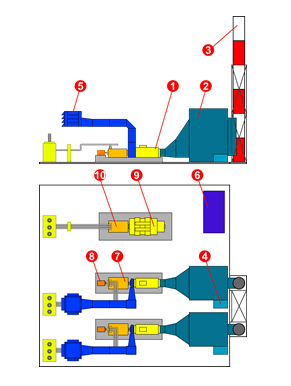 газовая турбина ГТД-110котел-утилизатордымовая трубазона размещения питающих насосов высокого и низкого давлениякомплексное воздухоочистительное устройствоблочный щит управлениягенератор газовой турбины (110 МВт)коробка приводов с валоповоротным устройствомпаровая турбина (100 МВт)генератор паровой турбины (100 МВт)